В преддверии праздника "День добрых дел" социальные работники отделения социального обслуживания на дому Тарасовское организовали уборку прилегающей территории к дому одиноким жителям Тарасовского района Лихоткиной Валентине Леонидовне и Маркову Николаю Никифоровичу.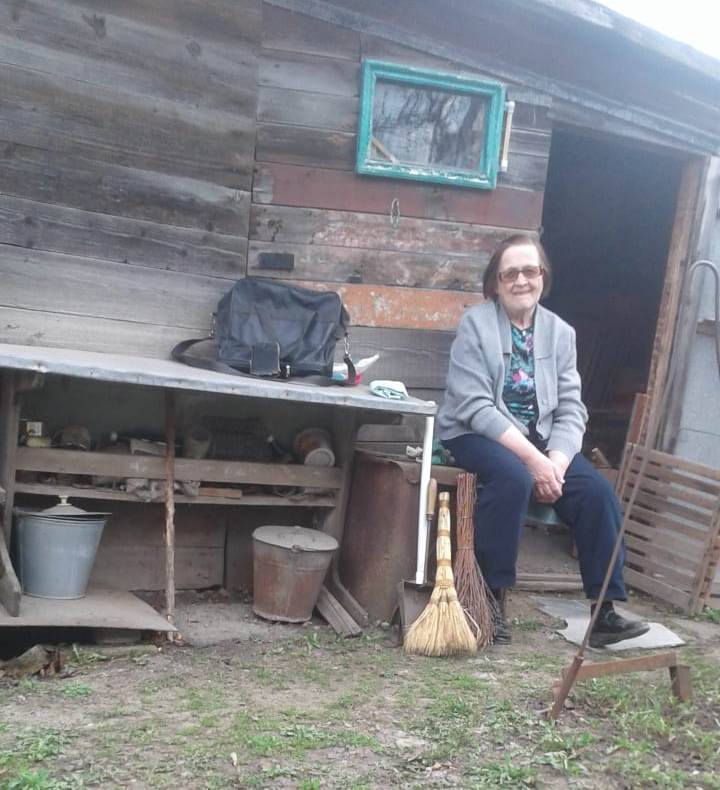 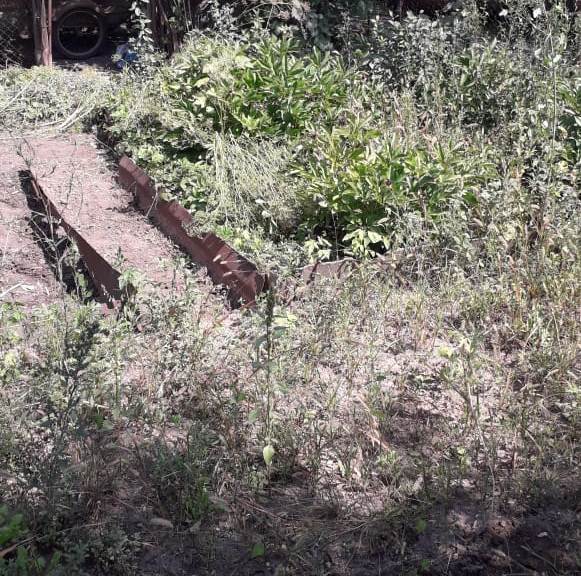 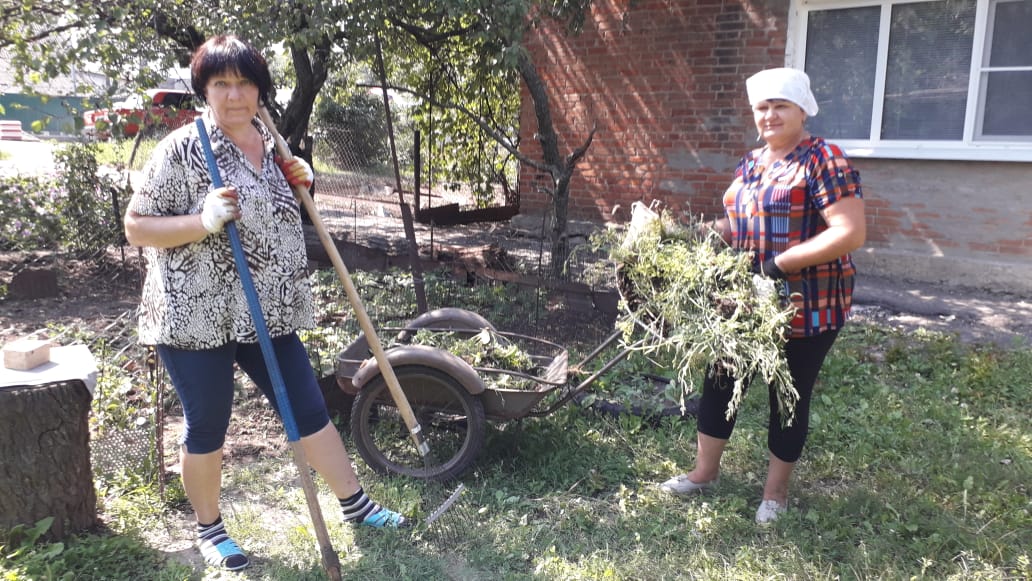 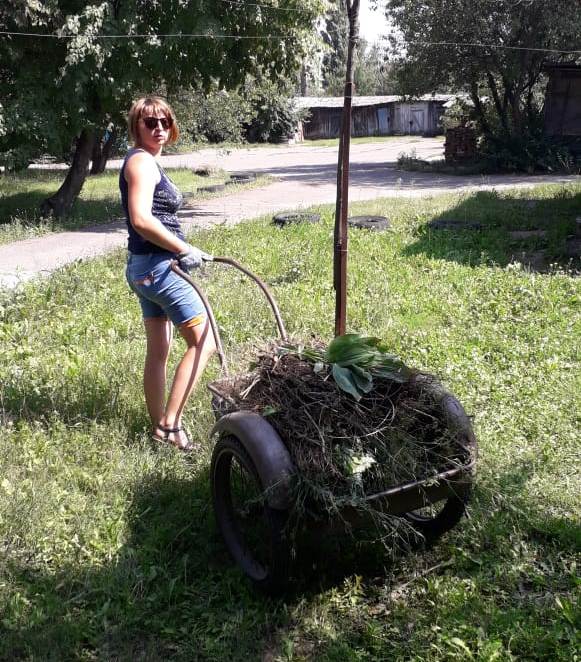 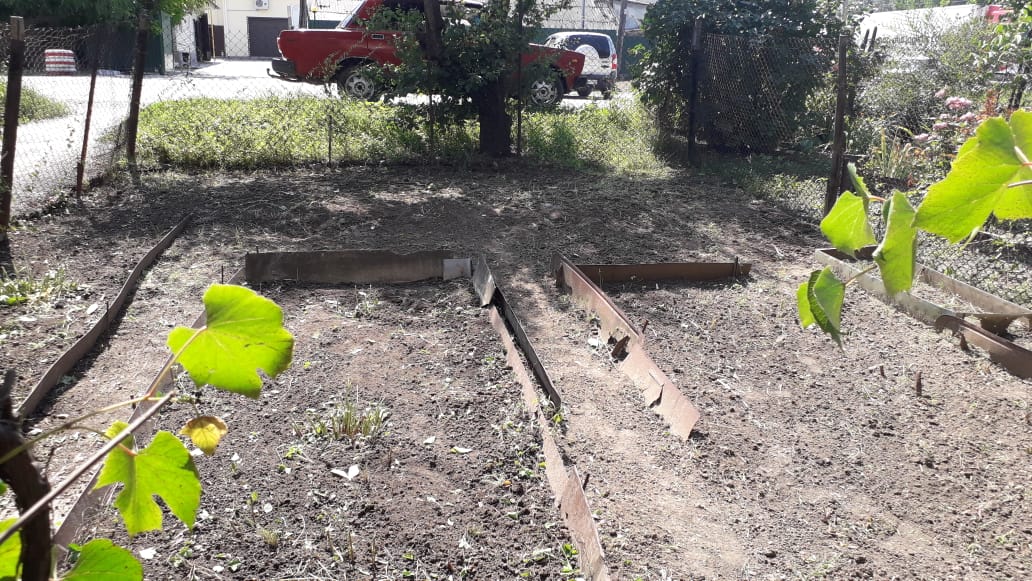 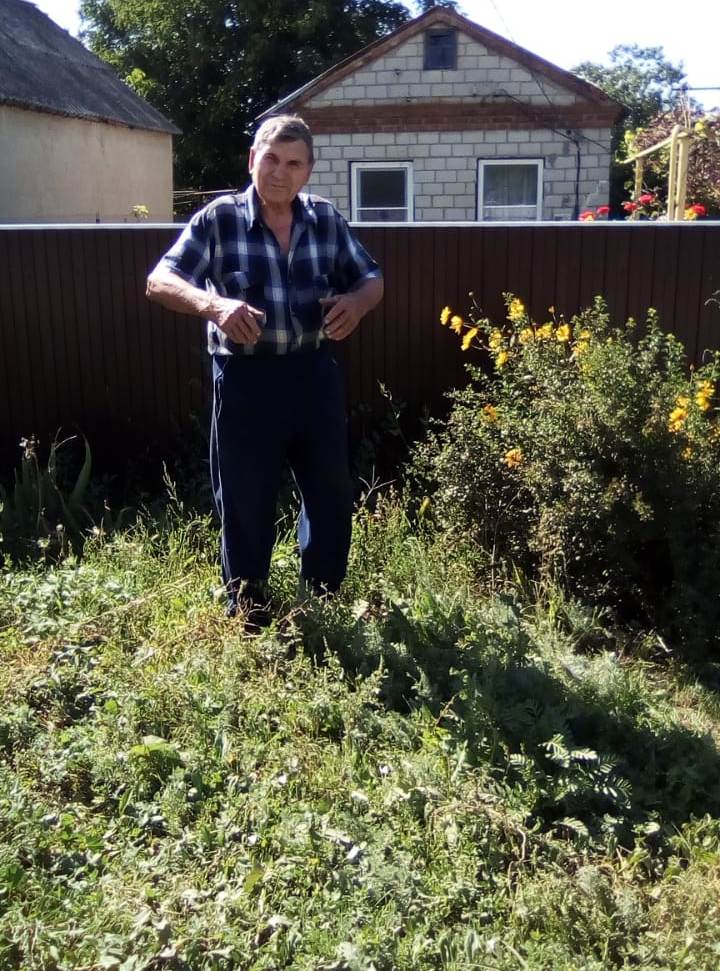 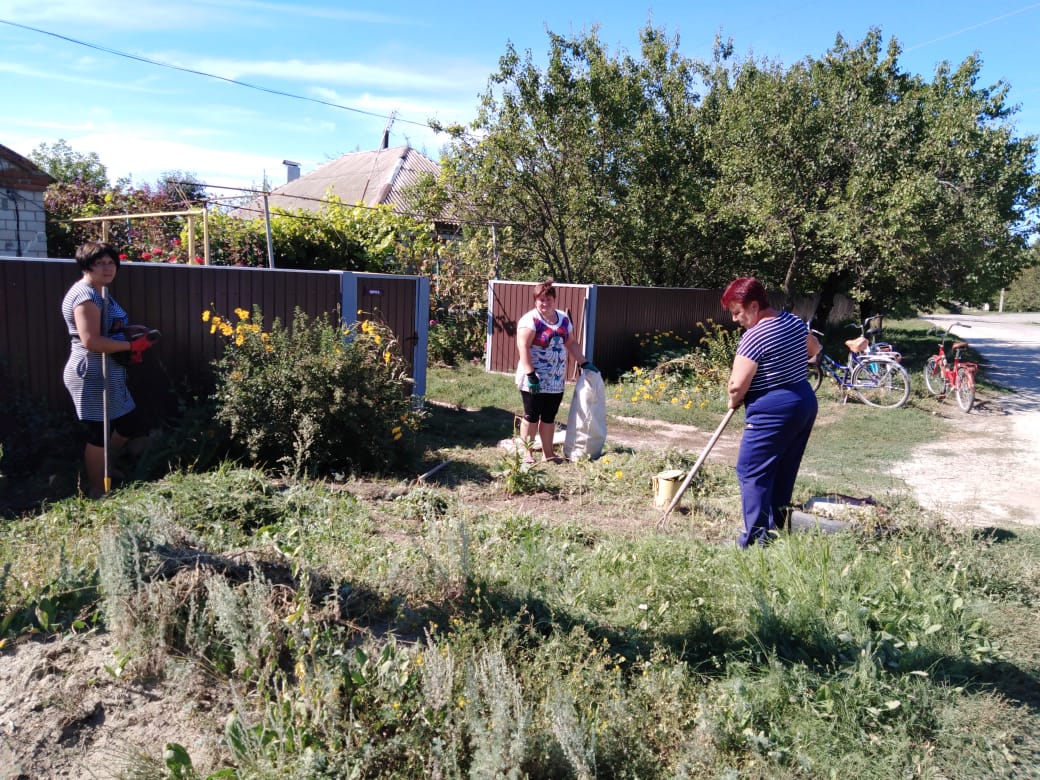 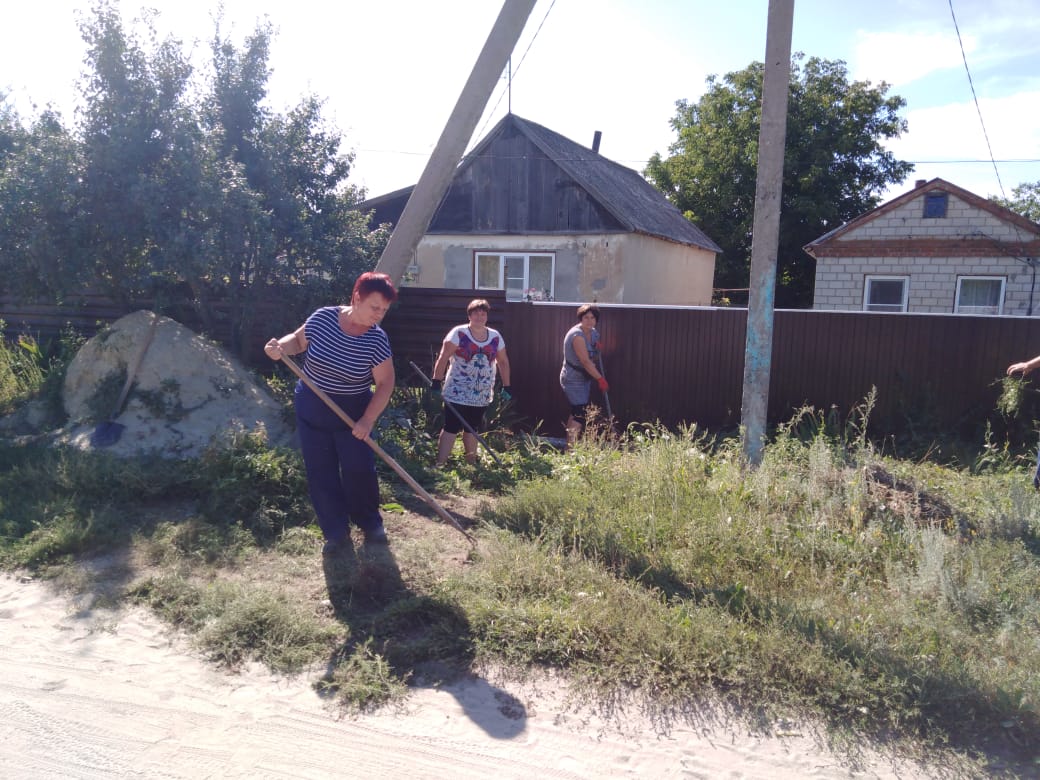 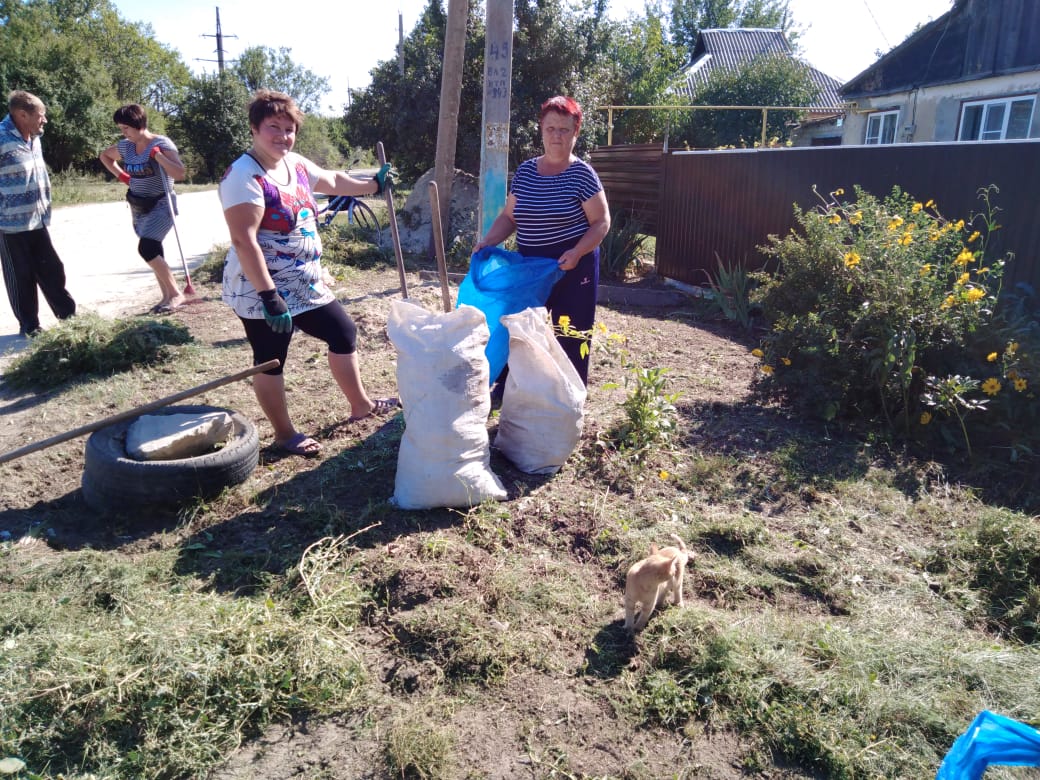 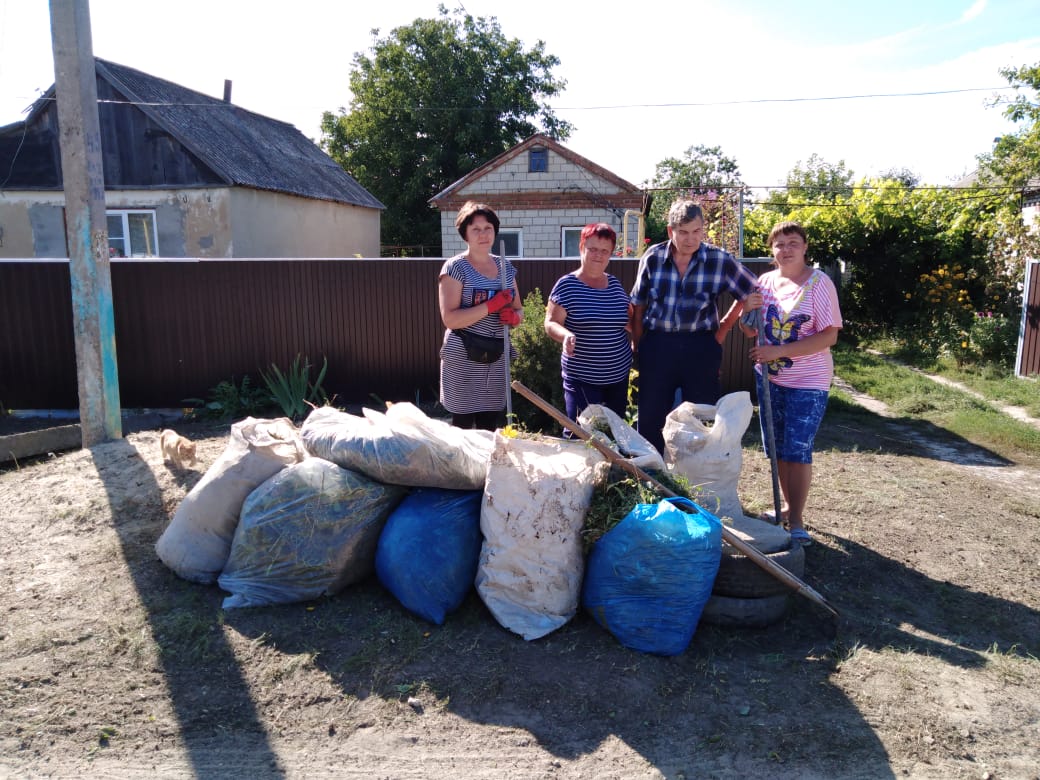 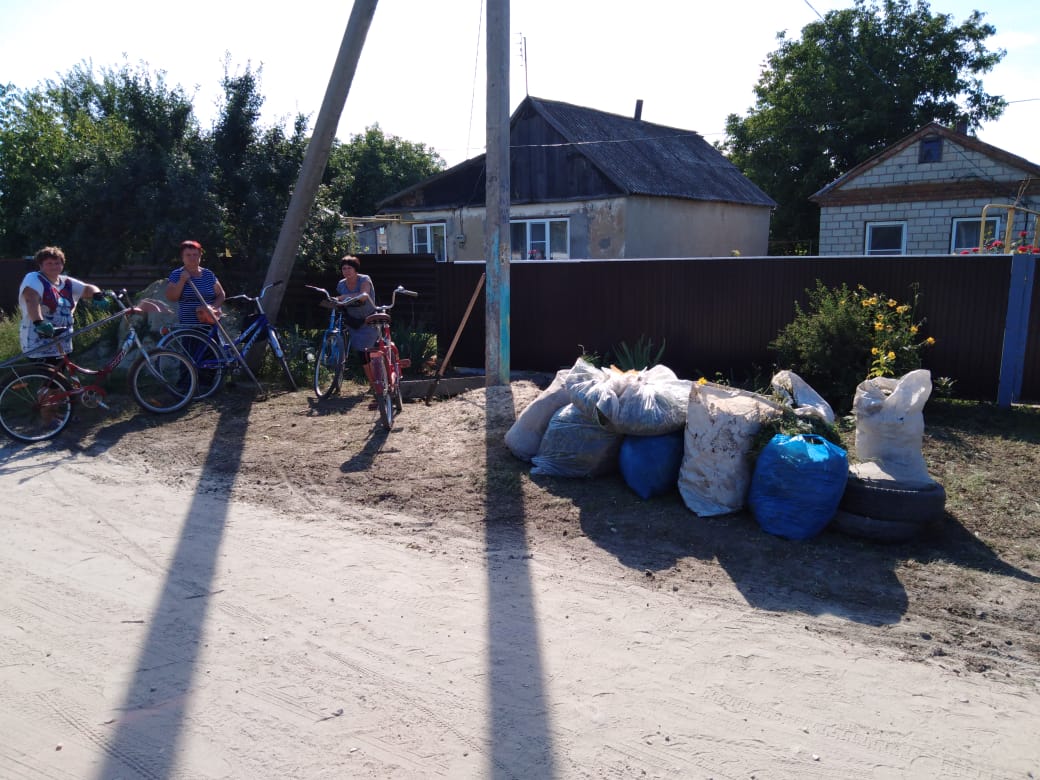 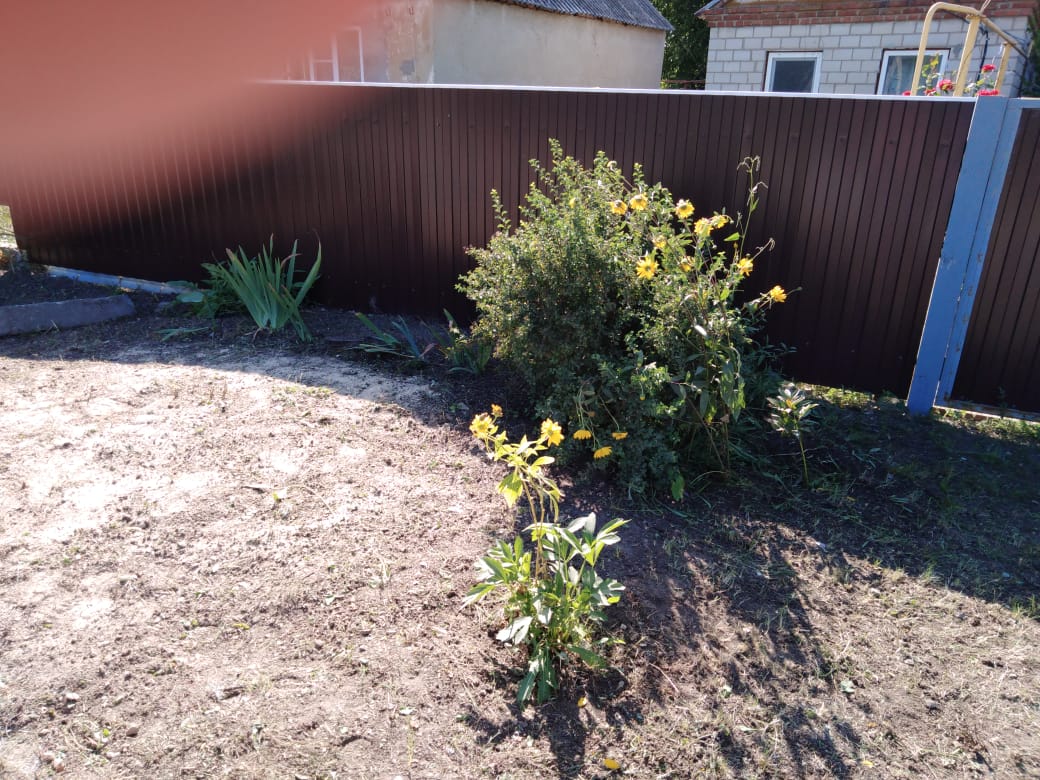 